Art Challenge 1: Color My Neighborhood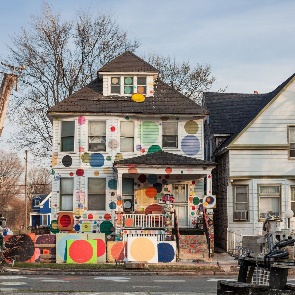 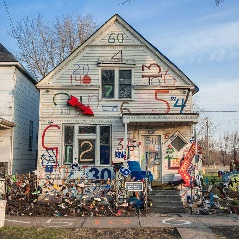  Watch video clip about Detroit-based artist Tyree Guytonhttps://www.youtube.com/watch?v=vnUXEU8ClScYour Challenge:  Design and draw your dream neighborhood. What would the houses look like? Are they colorful? Do the houses have designs on them? Extension Activity: Read story Magic Trash https://www.youtube.com/watch?v=LkEx1AevGsA*Don’t forget to take a picture of your art and upload to Artsonia